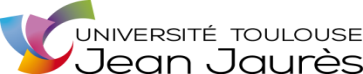 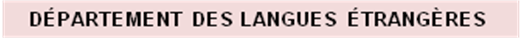 UFR LANGUES				  MODALITES DE CONTRÔLE DES CONNAISSANCES 2023-2024  Contrôle continu  Formations :	Master LLCE  ETUDES  SLAVES   		               			    Formations :	MASTER ETUDES SLAVES	                MODALITES DE CONTRÔLE DES CONNAISSANCES 2023-2024                          Contrôle continuConseil Département du  10.10.23								Conseil UFR du 16.10.23Le Directeur du DépartementENSEIGNEMENTSENSEIGNEMENTSENSEIGNEMENTSENSEIGNEMENTSENSEIGNEMENTSENSEIGNEMENTSENSEIGNEMENTSENSEIGNEMENTSENSEIGNEMENTSENSEIGNEMENTSENSEIGNEMENTSMODALITES DE CONTRÖLEMODALITES DE CONTRÖLEMODALITES DE CONTRÖLEMODALITES DE CONTRÖLEMODALITES DE CONTRÖLEMODALITES DE CONTRÖLEMODALITES DE CONTRÖLEMODALITES DE CONTRÖLEMODALITES DE CONTRÖLEMODALITES DE CONTRÖLEMODALITES DE CONTRÖLEMODALITES DE CONTRÖLEMODALITES DE CONTRÖLEMODALITES DE CONTRÖLEMODALITES DE CONTRÖLEMODALITES DE CONTRÖLEMODALITES DE CONTRÖLEMODALITES DE CONTRÖLEMODALITES DE CONTRÖLEMODALITES DE CONTRÖLEMODALITES DE CONTRÖLEMODALITES DE CONTRÖLEMODALITES DE CONTRÖLEMODALITES DE CONTRÖLEMODALITES DE CONTRÖLEMODALITES DE CONTRÖLEMODALITES DE CONTRÖLEMODALITES DE CONTRÖLEMODALITES DE CONTRÖLEMODALITES DE CONTRÖLEMODALITES DE CONTRÖLEMODALITES DE CONTRÖLEMODALITES DE CONTRÖLEMODALITES DE CONTRÖLEMODALITES DE CONTRÖLEMODALITES DE CONTRÖLEMODALITES DE CONTRÖLEMODALITES DE CONTRÖLEMODALITES DE CONTRÖLEMODALITES DE CONTRÖLEMODALITES DE CONTRÖLEMODALITES DE CONTRÖLEMODALITES DE CONTRÖLEMODALITES DE CONTRÖLEMODALITES DE CONTRÖLEMODALITES DE CONTRÖLEMODALITES DE CONTRÖLEMODALITES DE CONTRÖLEMODALITES DE CONTRÖLEMODALITES DE CONTRÖLEMODALITES DE CONTRÖLEMODALITES DE CONTRÖLEMODALITES DE CONTRÖLEMODALITES DE CONTRÖLEMODALITES DE CONTRÖLEMODALITES DE CONTRÖLEMODALITES DE CONTRÖLEMODALITES DE CONTRÖLEMODALITES DE CONTRÖLEMODALITES DE CONTRÖLEMODALITES DE CONTRÖLEMODALITES DE CONTRÖLEMODALITES DE CONTRÖLEMODALITES DE CONTRÖLEMODALITES DE CONTRÖLEMODALITES DE CONTRÖLEMODALITES DE CONTRÖLEMODALITES DE CONTRÖLEMODALITES DE CONTRÖLEENSEIGNEMENTSENSEIGNEMENTSENSEIGNEMENTSENSEIGNEMENTSENSEIGNEMENTSENSEIGNEMENTSENSEIGNEMENTSENSEIGNEMENTSENSEIGNEMENTSENSEIGNEMENTSENSEIGNEMENTSSESSION 1SESSION 1SESSION 1SESSION 1SESSION 1SESSION 1SESSION 1SESSION 1SESSION 1SESSION 1SESSION 1SESSION 1SESSION 1SESSION 1SESSION 1SESSION 1SESSION 1SESSION 1SESSION 1SESSION 1SESSION 1SESSION 1SESSION 1SESSION 1SESSION 1SESSION 1SESSION 1SESSION 1SESSION 1SESSION 1SESSION 1SESSION 1SESSION 1SESSION 2 Ne peuvent être passées en session 2 que les matières où l’étudiant n’a pas obtenu la moyenne en session 1.SESSION 2 Ne peuvent être passées en session 2 que les matières où l’étudiant n’a pas obtenu la moyenne en session 1.SESSION 2 Ne peuvent être passées en session 2 que les matières où l’étudiant n’a pas obtenu la moyenne en session 1.SESSION 2 Ne peuvent être passées en session 2 que les matières où l’étudiant n’a pas obtenu la moyenne en session 1.SESSION 2 Ne peuvent être passées en session 2 que les matières où l’étudiant n’a pas obtenu la moyenne en session 1.SESSION 2 Ne peuvent être passées en session 2 que les matières où l’étudiant n’a pas obtenu la moyenne en session 1.SESSION 2 Ne peuvent être passées en session 2 que les matières où l’étudiant n’a pas obtenu la moyenne en session 1.SESSION 2 Ne peuvent être passées en session 2 que les matières où l’étudiant n’a pas obtenu la moyenne en session 1.SESSION 2 Ne peuvent être passées en session 2 que les matières où l’étudiant n’a pas obtenu la moyenne en session 1.SESSION 2 Ne peuvent être passées en session 2 que les matières où l’étudiant n’a pas obtenu la moyenne en session 1.SESSION 2 Ne peuvent être passées en session 2 que les matières où l’étudiant n’a pas obtenu la moyenne en session 1.SESSION 2 Ne peuvent être passées en session 2 que les matières où l’étudiant n’a pas obtenu la moyenne en session 1.SESSION 2 Ne peuvent être passées en session 2 que les matières où l’étudiant n’a pas obtenu la moyenne en session 1.SESSION 2 Ne peuvent être passées en session 2 que les matières où l’étudiant n’a pas obtenu la moyenne en session 1.SESSION 2 Ne peuvent être passées en session 2 que les matières où l’étudiant n’a pas obtenu la moyenne en session 1.SESSION 2 Ne peuvent être passées en session 2 que les matières où l’étudiant n’a pas obtenu la moyenne en session 1.SESSION 2 Ne peuvent être passées en session 2 que les matières où l’étudiant n’a pas obtenu la moyenne en session 1.SESSION 2 Ne peuvent être passées en session 2 que les matières où l’étudiant n’a pas obtenu la moyenne en session 1.SESSION 2 Ne peuvent être passées en session 2 que les matières où l’étudiant n’a pas obtenu la moyenne en session 1.SESSION 2 Ne peuvent être passées en session 2 que les matières où l’étudiant n’a pas obtenu la moyenne en session 1.SESSION 2 Ne peuvent être passées en session 2 que les matières où l’étudiant n’a pas obtenu la moyenne en session 1.SESSION 2 Ne peuvent être passées en session 2 que les matières où l’étudiant n’a pas obtenu la moyenne en session 1.SESSION 2 Ne peuvent être passées en session 2 que les matières où l’étudiant n’a pas obtenu la moyenne en session 1.SESSION 2 Ne peuvent être passées en session 2 que les matières où l’étudiant n’a pas obtenu la moyenne en session 1.SESSION 2 Ne peuvent être passées en session 2 que les matières où l’étudiant n’a pas obtenu la moyenne en session 1.SESSION 2 Ne peuvent être passées en session 2 que les matières où l’étudiant n’a pas obtenu la moyenne en session 1.Place UEUEUEECTSECTSECTSVol.HVol.HVol.HLibellé UELibellé UENature épreuve: Écrit et/ou OralNature épreuve: Écrit et/ou OralNature épreuve: Écrit et/ou OralNature épreuve: Écrit et/ou OralNbred'épreuvesNbred'épreuvesNbred'épreuvesNbred'épreuvesNbred'épreuvesNbred'épreuvesNbred'épreuvesTypes d'exercicesTypes d'exercicesTypes d'exercicesTypes d'exercicesTypes d'exercicesTypes d'exercicesTypes d'exercicesTypes d'exercicesTypes d'exercicesTypes d'exercicesTypes d'exercicesLangue de l'épreuveLangue de l'épreuveDurée de l'épreuve Durée de l'épreuve Durée de l'épreuve Durée de l'épreuve Durée de l'épreuve %note finale%note finale%note finale%note finale%note finale%note finale%note finaleNature épreuve: Écrit et/ou OralNature épreuve: Écrit et/ou OralNature épreuve: Écrit et/ou OralNature épreuve: Écrit et/ou OralNature épreuve: Écrit et/ou OralNature épreuve: Écrit et/ou OralNature épreuve: Écrit et/ou OralNature épreuve: Écrit et/ou OralNature épreuve: Écrit et/ou OralNature épreuve: Écrit et/ou OralNature épreuve: Écrit et/ou OralTypes d'exercicesTypes d'exercicesTypes d'exercicesTypes d'exercicesTypes d'exercicesTypes d'exercicesTypes d'exercicesTypes d'exercicesDurée de l'épreuveDurée de l'épreuve%note finale%note finale%note finale%note finale%note finalePlace UEM1 semestre 7M1 semestre 7M1 semestre 7M1 semestre 7M1 semestre 7M1 semestre 7M1 semestre 7M1 semestre 7M1 semestre 7M1 semestre 7M1 semestre 7M1 semestre 7M1 semestre 7M1 semestre 7M1 semestre 7M1 semestre 7M1 semestre 7M1 semestre 7M1 semestre 7M1 semestre 7M1 semestre 7M1 semestre 7M1 semestre 7M1 semestre 7M1 semestre 7M1 semestre 7M1 semestre 7M1 semestre 7M1 semestre 7M1 semestre 7M1 semestre 7M1 semestre 7M1 semestre 7M1 semestre 7M1 semestre 7M1 semestre 7M1 semestre 7M1 semestre 7M1 semestre 7M1 semestre 7M1 semestre 7M1 semestre 7M1 semestre 7M1 semestre 7M1 semestre 7M1 semestre 7M1 semestre 7M1 semestre 7M1 semestre 7M1 semestre 7M1 semestre 7M1 semestre 7M1 semestre 7M1 semestre 7M1 semestre 7M1 semestre 7M1 semestre 7M1 semestre 7M1 semestre 7M1 semestre 7M1 semestre 7M1 semestre 7M1 semestre 7M1 semestre 7M1 semestre 7M1 semestre 7M1 semestre 7M1 semestre 7M1 semestre 7M1 semestre 7M1 semestre 7M1 semestre 7M1 semestre 7M1 semestre 7M1 semestre 7M1 semestre 7M1 semestre 7M1 semestre 7M1 semestre 7M1 semestre 7M1 semestre 7M1 semestre 7M1 semestre 7UE 701    RU00701TRU00701T77724 h24 h24 hIntroduction aux études sémantiques et lexicologiquesIntroduction aux études sémantiques et lexicologiquesObservation:Observation:Observation:Observation:Observation:Observation:Observation:Observation:Observation:Observation:Observation:Observation:Observation:Observation:Observation:Observation:Observation:Observation:Observation:Observation:Observation:Observation:Observation:Observation:Observation:Observation:Observation:Observation:Observation:Observation:Observation:Observation:Observation:Observation:Observation:Observation:Observation: Les modalités de la session 2 sont celles du Contrôle Terminal.Observation: Les modalités de la session 2 sont celles du Contrôle Terminal.Observation: Les modalités de la session 2 sont celles du Contrôle Terminal.Observation: Les modalités de la session 2 sont celles du Contrôle Terminal.Observation: Les modalités de la session 2 sont celles du Contrôle Terminal.Observation: Les modalités de la session 2 sont celles du Contrôle Terminal.Observation: Les modalités de la session 2 sont celles du Contrôle Terminal.Observation: Les modalités de la session 2 sont celles du Contrôle Terminal.Observation: Les modalités de la session 2 sont celles du Contrôle Terminal.Observation: Les modalités de la session 2 sont celles du Contrôle Terminal.Observation: Les modalités de la session 2 sont celles du Contrôle Terminal.Observation: Les modalités de la session 2 sont celles du Contrôle Terminal.Observation: Les modalités de la session 2 sont celles du Contrôle Terminal.Observation: Les modalités de la session 2 sont celles du Contrôle Terminal.Observation: Les modalités de la session 2 sont celles du Contrôle Terminal.Observation: Les modalités de la session 2 sont celles du Contrôle Terminal.Observation: Les modalités de la session 2 sont celles du Contrôle Terminal.Observation: Les modalités de la session 2 sont celles du Contrôle Terminal.Observation: Les modalités de la session 2 sont celles du Contrôle Terminal.Observation: Les modalités de la session 2 sont celles du Contrôle Terminal.Observation: Les modalités de la session 2 sont celles du Contrôle Terminal.Observation: Les modalités de la session 2 sont celles du Contrôle Terminal.Observation: Les modalités de la session 2 sont celles du Contrôle Terminal.Observation: Les modalités de la session 2 sont celles du Contrôle Terminal.Observation: Les modalités de la session 2 sont celles du Contrôle Terminal.Observation: Les modalités de la session 2 sont celles du Contrôle Terminal.VB VB 242424Introduction aux études sémantiques et lexicologiquesIntroduction aux études sémantiques et lexicologiquesEcritEcritEcritEcritEcrit1111111 Exercices d'application liés aux sujets abordés lors du cours. Exercices d'application liés aux sujets abordés lors du cours. Exercices d'application liés aux sujets abordés lors du cours. Exercices d'application liés aux sujets abordés lors du cours. Exercices d'application liés aux sujets abordés lors du cours. Exercices d'application liés aux sujets abordés lors du cours. Exercices d'application liés aux sujets abordés lors du cours. Exercices d'application liés aux sujets abordés lors du cours. Exercices d'application liés aux sujets abordés lors du cours. Exercices d'application liés aux sujets abordés lors du cours.fr/rufr/ru1h1h1h1h1h1h1h100%100%100%EcritEcritEcritEcritEcritEcritEcritEcritEcritEcritExercices d'application liés aux sujets abordés lors du cours.Exercices d'application liés aux sujets abordés lors du cours.Exercices d'application liés aux sujets abordés lors du cours.Exercices d'application liés aux sujets abordés lors du cours.Exercices d'application liés aux sujets abordés lors du cours.Exercices d'application liés aux sujets abordés lors du cours.Exercices d'application liés aux sujets abordés lors du cours.Exercices d'application liés aux sujets abordés lors du cours.Exercices d'application liés aux sujets abordés lors du cours.1 h1 h100%100%100%100%100%UE 702    RU00702VRU00702V77724 h24 h24 hCivilisation russe 1Civilisation russe 1Observation:  exposé en cours obligatoire noté coef. 2Observation:  exposé en cours obligatoire noté coef. 2Observation:  exposé en cours obligatoire noté coef. 2Observation:  exposé en cours obligatoire noté coef. 2Observation:  exposé en cours obligatoire noté coef. 2Observation:  exposé en cours obligatoire noté coef. 2Observation:  exposé en cours obligatoire noté coef. 2Observation:  exposé en cours obligatoire noté coef. 2Observation:  exposé en cours obligatoire noté coef. 2Observation:  exposé en cours obligatoire noté coef. 2Observation:  exposé en cours obligatoire noté coef. 2Observation:  exposé en cours obligatoire noté coef. 2Observation:  exposé en cours obligatoire noté coef. 2Observation:  exposé en cours obligatoire noté coef. 2Observation:  exposé en cours obligatoire noté coef. 2Observation:  exposé en cours obligatoire noté coef. 2Observation:  exposé en cours obligatoire noté coef. 2Observation:  exposé en cours obligatoire noté coef. 2Observation:  exposé en cours obligatoire noté coef. 2Observation:  exposé en cours obligatoire noté coef. 2Observation:  exposé en cours obligatoire noté coef. 2Observation:  exposé en cours obligatoire noté coef. 2Observation:  exposé en cours obligatoire noté coef. 2Observation:  exposé en cours obligatoire noté coef. 2Observation:  exposé en cours obligatoire noté coef. 2Observation:  exposé en cours obligatoire noté coef. 2Observation:  exposé en cours obligatoire noté coef. 2Observation:  exposé en cours obligatoire noté coef. 2Observation:  exposé en cours obligatoire noté coef. 2Observation:  exposé en cours obligatoire noté coef. 2Observation:  exposé en cours obligatoire noté coef. 2Observation:  exposé en cours obligatoire noté coef. 2Observation:  exposé en cours obligatoire noté coef. 2Observation:  exposé en cours obligatoire noté coef. 2Observation: Les modalités de la session 2 sont celles du Contrôle Terminal.Observation: Les modalités de la session 2 sont celles du Contrôle Terminal.Observation: Les modalités de la session 2 sont celles du Contrôle Terminal.Observation: Les modalités de la session 2 sont celles du Contrôle Terminal.Observation: Les modalités de la session 2 sont celles du Contrôle Terminal.Observation: Les modalités de la session 2 sont celles du Contrôle Terminal.Observation: Les modalités de la session 2 sont celles du Contrôle Terminal.Observation: Les modalités de la session 2 sont celles du Contrôle Terminal.Observation: Les modalités de la session 2 sont celles du Contrôle Terminal.Observation: Les modalités de la session 2 sont celles du Contrôle Terminal.Observation: Les modalités de la session 2 sont celles du Contrôle Terminal.Observation: Les modalités de la session 2 sont celles du Contrôle Terminal.Observation: Les modalités de la session 2 sont celles du Contrôle Terminal.Observation: Les modalités de la session 2 sont celles du Contrôle Terminal.Observation: Les modalités de la session 2 sont celles du Contrôle Terminal.Observation: Les modalités de la session 2 sont celles du Contrôle Terminal.Observation: Les modalités de la session 2 sont celles du Contrôle Terminal.Observation: Les modalités de la session 2 sont celles du Contrôle Terminal.Observation: Les modalités de la session 2 sont celles du Contrôle Terminal.Observation: Les modalités de la session 2 sont celles du Contrôle Terminal.Observation: Les modalités de la session 2 sont celles du Contrôle Terminal.Observation: Les modalités de la session 2 sont celles du Contrôle Terminal.Observation: Les modalités de la session 2 sont celles du Contrôle Terminal.Observation: Les modalités de la session 2 sont celles du Contrôle Terminal.Observation: Les modalités de la session 2 sont celles du Contrôle Terminal.Observation: Les modalités de la session 2 sont celles du Contrôle Terminal.IBIB24h24h24hL’Amérique russeL’Amérique russeÉcritÉcritÉcritÉcritÉcritÉcrit1111111Dissertation ou commentaire sur table  (coef. 3)Dissertation ou commentaire sur table  (coef. 3)Dissertation ou commentaire sur table  (coef. 3)Dissertation ou commentaire sur table  (coef. 3)Dissertation ou commentaire sur table  (coef. 3)Dissertation ou commentaire sur table  (coef. 3)Dissertation ou commentaire sur table  (coef. 3)Dissertation ou commentaire sur table  (coef. 3)Dissertation ou commentaire sur table  (coef. 3)frfr3h3h3h3h3h3h3h100%100%100%100%ÉcritÉcritÉcritÉcritÉcritÉcritÉcritÉcritÉcritÉcritDissertation ou commentaire. 100 % de la noteDissertation ou commentaire. 100 % de la noteDissertation ou commentaire. 100 % de la noteDissertation ou commentaire. 100 % de la noteDissertation ou commentaire. 100 % de la noteDissertation ou commentaire. 100 % de la noteDissertation ou commentaire. 100 % de la noteDissertation ou commentaire. 100 % de la noteDissertation ou commentaire. 100 % de la note3h3h100%100%100%100%100%UE 705    RU00705TRU00705T77724 h24 h24 hTraduction littéraire - phraséologieTraduction littéraire - phraséologieObservation: pour la version un dictionnaire russe unilingue est autorisé. Observation: pour la version un dictionnaire russe unilingue est autorisé. Observation: pour la version un dictionnaire russe unilingue est autorisé. Observation: pour la version un dictionnaire russe unilingue est autorisé. Observation: pour la version un dictionnaire russe unilingue est autorisé. Observation: pour la version un dictionnaire russe unilingue est autorisé. Observation: pour la version un dictionnaire russe unilingue est autorisé. Observation: pour la version un dictionnaire russe unilingue est autorisé. Observation: pour la version un dictionnaire russe unilingue est autorisé. Observation: pour la version un dictionnaire russe unilingue est autorisé. Observation: pour la version un dictionnaire russe unilingue est autorisé. Observation: pour la version un dictionnaire russe unilingue est autorisé. Observation: pour la version un dictionnaire russe unilingue est autorisé. Observation: pour la version un dictionnaire russe unilingue est autorisé. Observation: pour la version un dictionnaire russe unilingue est autorisé. Observation: pour la version un dictionnaire russe unilingue est autorisé. Observation: pour la version un dictionnaire russe unilingue est autorisé. Observation: pour la version un dictionnaire russe unilingue est autorisé. Observation: pour la version un dictionnaire russe unilingue est autorisé. Observation: pour la version un dictionnaire russe unilingue est autorisé. Observation: pour la version un dictionnaire russe unilingue est autorisé. Observation: pour la version un dictionnaire russe unilingue est autorisé. Observation: pour la version un dictionnaire russe unilingue est autorisé. Observation: pour la version un dictionnaire russe unilingue est autorisé. Observation: pour la version un dictionnaire russe unilingue est autorisé. Observation: pour la version un dictionnaire russe unilingue est autorisé. Observation: pour la version un dictionnaire russe unilingue est autorisé. Observation: pour la version un dictionnaire russe unilingue est autorisé. Observation: pour la version un dictionnaire russe unilingue est autorisé. Observation: pour la version un dictionnaire russe unilingue est autorisé. Observation: pour la version un dictionnaire russe unilingue est autorisé. Observation: pour la version un dictionnaire russe unilingue est autorisé. Observation: pour la version un dictionnaire russe unilingue est autorisé. Observation: pour la version un dictionnaire russe unilingue est autorisé. Observation: pour la version un dictionnaire russe unilingue est autorisé. Observation: pour la version un dictionnaire russe unilingue est autorisé. Observation: pour la version un dictionnaire russe unilingue est autorisé. Observation: Les modalités de la session 2 sont celles du Contrôle Terminal.Pour la version un dictionnaire russe unilingue est autorisé.Observation: Les modalités de la session 2 sont celles du Contrôle Terminal.Pour la version un dictionnaire russe unilingue est autorisé.Observation: Les modalités de la session 2 sont celles du Contrôle Terminal.Pour la version un dictionnaire russe unilingue est autorisé.Observation: Les modalités de la session 2 sont celles du Contrôle Terminal.Pour la version un dictionnaire russe unilingue est autorisé.Observation: Les modalités de la session 2 sont celles du Contrôle Terminal.Pour la version un dictionnaire russe unilingue est autorisé.Observation: Les modalités de la session 2 sont celles du Contrôle Terminal.Pour la version un dictionnaire russe unilingue est autorisé.Observation: Les modalités de la session 2 sont celles du Contrôle Terminal.Pour la version un dictionnaire russe unilingue est autorisé.Observation: Les modalités de la session 2 sont celles du Contrôle Terminal.Pour la version un dictionnaire russe unilingue est autorisé.Observation: Les modalités de la session 2 sont celles du Contrôle Terminal.Pour la version un dictionnaire russe unilingue est autorisé.Observation: Les modalités de la session 2 sont celles du Contrôle Terminal.Pour la version un dictionnaire russe unilingue est autorisé.Observation: Les modalités de la session 2 sont celles du Contrôle Terminal.Pour la version un dictionnaire russe unilingue est autorisé.Observation: Les modalités de la session 2 sont celles du Contrôle Terminal.Pour la version un dictionnaire russe unilingue est autorisé.Observation: Les modalités de la session 2 sont celles du Contrôle Terminal.Pour la version un dictionnaire russe unilingue est autorisé.Observation: Les modalités de la session 2 sont celles du Contrôle Terminal.Pour la version un dictionnaire russe unilingue est autorisé.Observation: Les modalités de la session 2 sont celles du Contrôle Terminal.Pour la version un dictionnaire russe unilingue est autorisé.Observation: Les modalités de la session 2 sont celles du Contrôle Terminal.Pour la version un dictionnaire russe unilingue est autorisé.Observation: Les modalités de la session 2 sont celles du Contrôle Terminal.Pour la version un dictionnaire russe unilingue est autorisé.Observation: Les modalités de la session 2 sont celles du Contrôle Terminal.Pour la version un dictionnaire russe unilingue est autorisé.Observation: Les modalités de la session 2 sont celles du Contrôle Terminal.Pour la version un dictionnaire russe unilingue est autorisé.Observation: Les modalités de la session 2 sont celles du Contrôle Terminal.Pour la version un dictionnaire russe unilingue est autorisé.Observation: Les modalités de la session 2 sont celles du Contrôle Terminal.Pour la version un dictionnaire russe unilingue est autorisé.Observation: Les modalités de la session 2 sont celles du Contrôle Terminal.Pour la version un dictionnaire russe unilingue est autorisé.Observation: Les modalités de la session 2 sont celles du Contrôle Terminal.Pour la version un dictionnaire russe unilingue est autorisé.Observation: Les modalités de la session 2 sont celles du Contrôle Terminal.Pour la version un dictionnaire russe unilingue est autorisé.Observation: Les modalités de la session 2 sont celles du Contrôle Terminal.Pour la version un dictionnaire russe unilingue est autorisé.VB VB 12h12h12hPhraséologiePhraséologieEcritEcritEcritEcritEcritEcritEcrit1111111 Exercices d'application liés aux sujets abordés lors du cours.  Exercices d'application liés aux sujets abordés lors du cours.  Exercices d'application liés aux sujets abordés lors du cours.  Exercices d'application liés aux sujets abordés lors du cours.  Exercices d'application liés aux sujets abordés lors du cours.  Exercices d'application liés aux sujets abordés lors du cours.  Exercices d'application liés aux sujets abordés lors du cours.  Exercices d'application liés aux sujets abordés lors du cours. fr/rufr/rufr/rufr/rufr/ru1h1h1h1h50%50%50%50%50%50%EcritEcritEcritEcritEcritEcritEcritEcritEcritExercices d'application liés aux sujets abordés lors du cours.Exercices d'application liés aux sujets abordés lors du cours.Exercices d'application liés aux sujets abordés lors du cours.Exercices d'application liés aux sujets abordés lors du cours.Exercices d'application liés aux sujets abordés lors du cours.Exercices d'application liés aux sujets abordés lors du cours.Exercices d'application liés aux sujets abordés lors du cours.Exercices d'application liés aux sujets abordés lors du cours.Exercices d'application liés aux sujets abordés lors du cours.1h1h50%50%50%50%50%AGAG12h12h12hTraduction littéraireTraduction littéraireEcritEcritEcritEcritEcritEcritEcrit1111111Version en classe + version lors de la période d’examens.Version en classe + version lors de la période d’examens.Version en classe + version lors de la période d’examens.Version en classe + version lors de la période d’examens.Version en classe + version lors de la période d’examens.Version en classe + version lors de la période d’examens.Version en classe + version lors de la période d’examens.Version en classe + version lors de la période d’examens.fr/rufr/rufr/rufr/rufr/ru2 h.2 h.2 h.2 h.50 %50 %50 %50 %50 %50 %EcritEcritEcritEcritEcritEcritEcritEcritEcritVersionVersionVersionVersionVersionVersionVersionVersionVersion2 h.2 h.50 %50 %50 %50 %50 %UE 703    RU00703VRU00703V33324 h24 h24 hArts, culture et société 1Arts, culture et société 1Observation: Observation: Observation: Observation: Observation: Observation: Observation: Observation: Observation: Observation: Observation: Observation: Observation: Observation: Observation: Observation: Observation: Observation: Observation: Observation: Observation: Observation: Observation: Observation: Observation: Observation: Observation: Observation: Observation: Observation: Observation: Observation: Observation: Observation: Observation: Observation: Observation: Observation: Observation: Observation: Observation: Observation: Observation: Observation: Observation: Observation: Observation: Observation: Observation: Observation: Observation: Observation: Observation: Observation: Observation: Observation: Observation: Observation: Observation: Observation: Observation: Observation: NLNLNLNLNLNL24h24h24hHistoire du cinéma soviétiqueHistoire du cinéma soviétiqueOralOralOralOralOralOralOralOral1111111     Exposé pendant le cours     Exposé pendant le cours     Exposé pendant le cours     Exposé pendant le cours     Exposé pendant le cours     Exposé pendant le cours     Exposé pendant le coursfrfrfrfrfr20 min20 min20 min20 min100%100%100%100%100%100%OralOralOralOralOralOralOralOralOralprésentation oraleprésentation oraleprésentation oraleprésentation oraleprésentation oraleprésentation oraleprésentation oraleprésentation oraleprésentation orale20 min20 min100%100%100%100%100%UE 704    RU00704TRU00704T33324 h24 h24 hMéthodologie générale de la rechercheMéthodologie générale de la rechercheObservation:  Les modalités de la session 1 sont celles du Contrôle Terminal.Observation:  Les modalités de la session 1 sont celles du Contrôle Terminal.Observation:  Les modalités de la session 1 sont celles du Contrôle Terminal.Observation:  Les modalités de la session 1 sont celles du Contrôle Terminal.Observation:  Les modalités de la session 1 sont celles du Contrôle Terminal.Observation:  Les modalités de la session 1 sont celles du Contrôle Terminal.Observation:  Les modalités de la session 1 sont celles du Contrôle Terminal.Observation:  Les modalités de la session 1 sont celles du Contrôle Terminal.Observation:  Les modalités de la session 1 sont celles du Contrôle Terminal.Observation:  Les modalités de la session 1 sont celles du Contrôle Terminal.Observation:  Les modalités de la session 1 sont celles du Contrôle Terminal.Observation:  Les modalités de la session 1 sont celles du Contrôle Terminal.Observation:  Les modalités de la session 1 sont celles du Contrôle Terminal.Observation:  Les modalités de la session 1 sont celles du Contrôle Terminal.Observation:  Les modalités de la session 1 sont celles du Contrôle Terminal.Observation:  Les modalités de la session 1 sont celles du Contrôle Terminal.Observation:  Les modalités de la session 1 sont celles du Contrôle Terminal.Observation:  Les modalités de la session 1 sont celles du Contrôle Terminal.Observation:  Les modalités de la session 1 sont celles du Contrôle Terminal.Observation:  Les modalités de la session 1 sont celles du Contrôle Terminal.Observation:  Les modalités de la session 1 sont celles du Contrôle Terminal.Observation:  Les modalités de la session 1 sont celles du Contrôle Terminal.Observation:  Les modalités de la session 1 sont celles du Contrôle Terminal.Observation:  Les modalités de la session 1 sont celles du Contrôle Terminal.Observation:  Les modalités de la session 1 sont celles du Contrôle Terminal.Observation:  Les modalités de la session 1 sont celles du Contrôle Terminal.Observation:  Les modalités de la session 1 sont celles du Contrôle Terminal.Observation:  Les modalités de la session 1 sont celles du Contrôle Terminal.Observation:  Les modalités de la session 1 sont celles du Contrôle Terminal.Observation:  Les modalités de la session 1 sont celles du Contrôle Terminal.Observation:  Les modalités de la session 1 sont celles du Contrôle Terminal.Observation:  Les modalités de la session 1 sont celles du Contrôle Terminal.Observation:  Les modalités de la session 1 sont celles du Contrôle Terminal.Observation:  Les modalités de la session 1 sont celles du Contrôle Terminal.Observation:  Les modalités de la session 1 sont celles du Contrôle Terminal.Observation:  Les modalités de la session 1 sont celles du Contrôle Terminal.Observation:  Les modalités de la session 1 sont celles du Contrôle Terminal.Observation:  Les modalités de la session 1 sont celles du Contrôle Terminal.Observation:  Les modalités de la session 1 sont celles du Contrôle Terminal.Observation:  Les modalités de la session 1 sont celles du Contrôle Terminal.Observation:  Les modalités de la session 1 sont celles du Contrôle Terminal.Observation:  Les modalités de la session 1 sont celles du Contrôle Terminal.Observation: Les modalités de la session 2 sont celles du Contrôle Terminal.Observation: Les modalités de la session 2 sont celles du Contrôle Terminal.Observation: Les modalités de la session 2 sont celles du Contrôle Terminal.Observation: Les modalités de la session 2 sont celles du Contrôle Terminal.Observation: Les modalités de la session 2 sont celles du Contrôle Terminal.Observation: Les modalités de la session 2 sont celles du Contrôle Terminal.Observation: Les modalités de la session 2 sont celles du Contrôle Terminal.Observation: Les modalités de la session 2 sont celles du Contrôle Terminal.Observation: Les modalités de la session 2 sont celles du Contrôle Terminal.Observation: Les modalités de la session 2 sont celles du Contrôle Terminal.Observation: Les modalités de la session 2 sont celles du Contrôle Terminal.Observation: Les modalités de la session 2 sont celles du Contrôle Terminal.Observation: Les modalités de la session 2 sont celles du Contrôle Terminal.Observation: Les modalités de la session 2 sont celles du Contrôle Terminal.Observation: Les modalités de la session 2 sont celles du Contrôle Terminal.Observation: Les modalités de la session 2 sont celles du Contrôle Terminal.Observation: Les modalités de la session 2 sont celles du Contrôle Terminal.Observation: Les modalités de la session 2 sont celles du Contrôle Terminal. DS DS24h24h24hMéthodologieMéthodologieEcritEcritEcritEcritEcritEcritEcritEcrit1111111Exercices appliqués et questions de cours Exercices appliqués et questions de cours Exercices appliqués et questions de cours Exercices appliqués et questions de cours Exercices appliqués et questions de cours Exercices appliqués et questions de cours Exercices appliqués et questions de cours fr/rufr/rufr/rufr/rufr/ru1h.1h.1h.1h.100%100%100%100%100%100%100%EcritEcritEcritEcritEcritEcritEcritExercices appliqués et questions de cours,Exercices appliqués et questions de cours,Exercices appliqués et questions de cours,Exercices appliqués et questions de cours,Exercices appliqués et questions de cours,Exercices appliqués et questions de cours,Exercices appliqués et questions de cours,Exercices appliqués et questions de cours,Exercices appliqués et questions de cours,1h1h100%100%100%100%100%M1 semestre 8M1 semestre 8M1 semestre 8M1 semestre 8M1 semestre 8M1 semestre 8M1 semestre 8M1 semestre 8M1 semestre 8M1 semestre 8M1 semestre 8M1 semestre 8M1 semestre 8M1 semestre 8M1 semestre 8M1 semestre 8M1 semestre 8M1 semestre 8M1 semestre 8M1 semestre 8M1 semestre 8M1 semestre 8M1 semestre 8M1 semestre 8M1 semestre 8M1 semestre 8M1 semestre 8M1 semestre 8M1 semestre 8M1 semestre 8M1 semestre 8M1 semestre 8M1 semestre 8M1 semestre 8M1 semestre 8M1 semestre 8M1 semestre 8M1 semestre 8M1 semestre 8M1 semestre 8M1 semestre 8M1 semestre 8M1 semestre 8M1 semestre 8M1 semestre 8M1 semestre 8M1 semestre 8M1 semestre 8M1 semestre 8M1 semestre 8M1 semestre 8M1 semestre 8M1 semestre 8M1 semestre 8M1 semestre 8M1 semestre 8M1 semestre 8M1 semestre 8M1 semestre 8M1 semestre 8M1 semestre 8M1 semestre 8M1 semestre 8M1 semestre 8M1 semestre 8M1 semestre 8M1 semestre 8M1 semestre 8M1 semestre 8M1 semestre 8M1 semestre 8M1 semestre 8M1 semestre 8M1 semestre 8M1 semestre 8M1 semestre 8M1 semestre 8M1 semestre 8M1 semestre 8M1 semestre 8M1 semestre 8M1 semestre 8M1 semestre 8UE 801       RU00801TRU00801T121212ETUDES SLAVES: TRAVAIL DE RECHERCHEETUDES SLAVES: TRAVAIL DE RECHERCHEObservation: Observation: Observation: Observation: Observation: Observation: Observation: Observation: Observation: Observation: Observation: Observation: Observation: Observation: Observation: Observation: Observation: Observation: Observation: Observation: Observation: Observation: Observation: Observation: Observation: Observation: Observation: Observation: Observation: Observation: Observation: Observation: Observation: Observation: Observation: Observation: Observation: Observation: Observation: Les modalités de la session 2 sont celles du Contrôle Terminal.Observation: Les modalités de la session 2 sont celles du Contrôle Terminal.Observation: Les modalités de la session 2 sont celles du Contrôle Terminal.Observation: Les modalités de la session 2 sont celles du Contrôle Terminal.Observation: Les modalités de la session 2 sont celles du Contrôle Terminal.Observation: Les modalités de la session 2 sont celles du Contrôle Terminal.Observation: Les modalités de la session 2 sont celles du Contrôle Terminal.Observation: Les modalités de la session 2 sont celles du Contrôle Terminal.Observation: Les modalités de la session 2 sont celles du Contrôle Terminal.Observation: Les modalités de la session 2 sont celles du Contrôle Terminal.Observation: Les modalités de la session 2 sont celles du Contrôle Terminal.Observation: Les modalités de la session 2 sont celles du Contrôle Terminal.Observation: Les modalités de la session 2 sont celles du Contrôle Terminal.Observation: Les modalités de la session 2 sont celles du Contrôle Terminal.Observation: Les modalités de la session 2 sont celles du Contrôle Terminal.Observation: Les modalités de la session 2 sont celles du Contrôle Terminal.Observation: Les modalités de la session 2 sont celles du Contrôle Terminal.Observation: Les modalités de la session 2 sont celles du Contrôle Terminal.Observation: Les modalités de la session 2 sont celles du Contrôle Terminal.Observation: Les modalités de la session 2 sont celles du Contrôle Terminal.Observation: Les modalités de la session 2 sont celles du Contrôle Terminal.Observation: Les modalités de la session 2 sont celles du Contrôle Terminal.Observation: Les modalités de la session 2 sont celles du Contrôle Terminal.MémoireMémoireévaluation du travail préliminaire de recherche par le directeur du mémoireévaluation du travail préliminaire de recherche par le directeur du mémoireévaluation du travail préliminaire de recherche par le directeur du mémoireévaluation du travail préliminaire de recherche par le directeur du mémoireévaluation du travail préliminaire de recherche par le directeur du mémoireévaluation du travail préliminaire de recherche par le directeur du mémoireévaluation du travail préliminaire de recherche par le directeur du mémoirefrfrfrfrfr100%100%100%100%100%100%100%évaluation du travail préliminaire de recherche par le directeur du mémoireévaluation du travail préliminaire de recherche par le directeur du mémoireévaluation du travail préliminaire de recherche par le directeur du mémoireévaluation du travail préliminaire de recherche par le directeur du mémoireévaluation du travail préliminaire de recherche par le directeur du mémoireévaluation du travail préliminaire de recherche par le directeur du mémoireévaluation du travail préliminaire de recherche par le directeur du mémoireévaluation du travail préliminaire de recherche par le directeur du mémoireévaluation du travail préliminaire de recherche par le directeur du mémoire100%100%100%100%100%UE 802       RU00802TRU00802T888 24h 24h 24hCivilisation russe 2Civilisation russe 2Observation: Observation: Observation: Observation: Observation: Observation: Observation: Observation: Observation: Observation: Observation: Observation: Observation: Observation: Observation: Observation: Observation: Observation: Observation: Observation: Observation: Observation: Observation: Observation: Observation: Observation: Observation: Observation: Observation: Observation: Observation: Observation: Observation: Observation: Observation: Observation: Observation: Observation: Observation: Les modalités de la session 2 sont celles du Contrôle Terminal.Observation: Les modalités de la session 2 sont celles du Contrôle Terminal.Observation: Les modalités de la session 2 sont celles du Contrôle Terminal.Observation: Les modalités de la session 2 sont celles du Contrôle Terminal.Observation: Les modalités de la session 2 sont celles du Contrôle Terminal.Observation: Les modalités de la session 2 sont celles du Contrôle Terminal.Observation: Les modalités de la session 2 sont celles du Contrôle Terminal.Observation: Les modalités de la session 2 sont celles du Contrôle Terminal.Observation: Les modalités de la session 2 sont celles du Contrôle Terminal.Observation: Les modalités de la session 2 sont celles du Contrôle Terminal.Observation: Les modalités de la session 2 sont celles du Contrôle Terminal.Observation: Les modalités de la session 2 sont celles du Contrôle Terminal.Observation: Les modalités de la session 2 sont celles du Contrôle Terminal.Observation: Les modalités de la session 2 sont celles du Contrôle Terminal.Observation: Les modalités de la session 2 sont celles du Contrôle Terminal.Observation: Les modalités de la session 2 sont celles du Contrôle Terminal.Observation: Les modalités de la session 2 sont celles du Contrôle Terminal.Observation: Les modalités de la session 2 sont celles du Contrôle Terminal.Observation: Les modalités de la session 2 sont celles du Contrôle Terminal.Observation: Les modalités de la session 2 sont celles du Contrôle Terminal.Observation: Les modalités de la session 2 sont celles du Contrôle Terminal.Observation: Les modalités de la session 2 sont celles du Contrôle Terminal.Observation: Les modalités de la session 2 sont celles du Contrôle Terminal.VBVB242424Civilisation contemporaineCivilisation contemporaineEcritEcritEcritEcritEcritEcritEcritEcrit11111111Questions de cours Questions de cours Questions de cours Questions de cours Questions de cours Questions de cours fr/rufr/rufr/rufr/rufr/ru1h1h1h1h100%100%100%100%100%100%100%EcritEcritEcritEcritEcritEcritEcritQuestions de cours Questions de cours Questions de cours Questions de cours Questions de cours 1h1h1h1h1h1h100%100%100%100%100%UE 805       RU00805TRU00805T333 24h 24h 24hTraduction commentéeTraduction commentéeObservation: Observation: Observation: Observation: Observation: Observation: Observation: Observation: Observation: Observation: Observation: Observation: Observation: Observation: Observation: Observation: Observation: Observation: Observation: Observation: Observation: Observation: Observation: Observation: Observation: Observation: Observation: Observation: Observation: Observation: Observation: Observation: Observation: Observation: Observation: Observation: Observation: Observation: Observation: Les modalités de la session 2 sont celles du Contrôle Terminal.Observation: Les modalités de la session 2 sont celles du Contrôle Terminal.Observation: Les modalités de la session 2 sont celles du Contrôle Terminal.Observation: Les modalités de la session 2 sont celles du Contrôle Terminal.Observation: Les modalités de la session 2 sont celles du Contrôle Terminal.Observation: Les modalités de la session 2 sont celles du Contrôle Terminal.Observation: Les modalités de la session 2 sont celles du Contrôle Terminal.Observation: Les modalités de la session 2 sont celles du Contrôle Terminal.Observation: Les modalités de la session 2 sont celles du Contrôle Terminal.Observation: Les modalités de la session 2 sont celles du Contrôle Terminal.Observation: Les modalités de la session 2 sont celles du Contrôle Terminal.Observation: Les modalités de la session 2 sont celles du Contrôle Terminal.Observation: Les modalités de la session 2 sont celles du Contrôle Terminal.Observation: Les modalités de la session 2 sont celles du Contrôle Terminal.Observation: Les modalités de la session 2 sont celles du Contrôle Terminal.Observation: Les modalités de la session 2 sont celles du Contrôle Terminal.Observation: Les modalités de la session 2 sont celles du Contrôle Terminal.Observation: Les modalités de la session 2 sont celles du Contrôle Terminal.Observation: Les modalités de la session 2 sont celles du Contrôle Terminal.Observation: Les modalités de la session 2 sont celles du Contrôle Terminal.Observation: Les modalités de la session 2 sont celles du Contrôle Terminal.Observation: Les modalités de la session 2 sont celles du Contrôle Terminal.Observation: Les modalités de la session 2 sont celles du Contrôle Terminal.CKCK24h24h24hTraduction commentéeTraduction commentéeÉcritÉcritÉcritÉcritÉcritÉcritÉcritÉcrit11111111Traduction du russe vers le français d'un texte littéraire  (/ 10); Commentaire linguistique ( /10)Traduction du russe vers le français d'un texte littéraire  (/ 10); Commentaire linguistique ( /10)Traduction du russe vers le français d'un texte littéraire  (/ 10); Commentaire linguistique ( /10)Traduction du russe vers le français d'un texte littéraire  (/ 10); Commentaire linguistique ( /10)Traduction du russe vers le français d'un texte littéraire  (/ 10); Commentaire linguistique ( /10)Traduction du russe vers le français d'un texte littéraire  (/ 10); Commentaire linguistique ( /10)fr/rufr/rufr/rufr/ru3h3h3h3h3h100%100%100%100%100%100%100%100%ÉcritÉcritÉcritÉcritÉcritÉcritTraduction du russe vers le français d'un texte littéraire  (/ 10); Commentaire linguistique ( /10)Traduction du russe vers le français d'un texte littéraire  (/ 10); Commentaire linguistique ( /10)Traduction du russe vers le français d'un texte littéraire  (/ 10); Commentaire linguistique ( /10)Traduction du russe vers le français d'un texte littéraire  (/ 10); Commentaire linguistique ( /10)Traduction du russe vers le français d'un texte littéraire  (/ 10); Commentaire linguistique ( /10)3h3h3h3h3h3h100%100%100%100%100%UE 803    RU00803TRU00803T44424 h24 h24 hArts, culture et société 2Arts, culture et société 2Observation:  la présentation des dossiers se fera lors du dernier coursObservation:  la présentation des dossiers se fera lors du dernier coursObservation:  la présentation des dossiers se fera lors du dernier coursObservation:  la présentation des dossiers se fera lors du dernier coursObservation:  la présentation des dossiers se fera lors du dernier coursObservation:  la présentation des dossiers se fera lors du dernier coursObservation:  la présentation des dossiers se fera lors du dernier coursObservation:  la présentation des dossiers se fera lors du dernier coursObservation:  la présentation des dossiers se fera lors du dernier coursObservation:  la présentation des dossiers se fera lors du dernier coursObservation:  la présentation des dossiers se fera lors du dernier coursObservation:  la présentation des dossiers se fera lors du dernier coursObservation:  la présentation des dossiers se fera lors du dernier coursObservation:  la présentation des dossiers se fera lors du dernier coursObservation:  la présentation des dossiers se fera lors du dernier coursObservation:  la présentation des dossiers se fera lors du dernier coursObservation:  la présentation des dossiers se fera lors du dernier coursObservation:  la présentation des dossiers se fera lors du dernier coursObservation:  la présentation des dossiers se fera lors du dernier coursObservation:  la présentation des dossiers se fera lors du dernier coursObservation:  la présentation des dossiers se fera lors du dernier coursObservation:  la présentation des dossiers se fera lors du dernier coursObservation:  la présentation des dossiers se fera lors du dernier coursObservation:  la présentation des dossiers se fera lors du dernier coursObservation:  la présentation des dossiers se fera lors du dernier coursObservation:  la présentation des dossiers se fera lors du dernier coursObservation:  la présentation des dossiers se fera lors du dernier coursObservation:  la présentation des dossiers se fera lors du dernier coursObservation:  la présentation des dossiers se fera lors du dernier coursObservation:  la présentation des dossiers se fera lors du dernier coursObservation:  la présentation des dossiers se fera lors du dernier coursObservation:  la présentation des dossiers se fera lors du dernier coursObservation:  la présentation des dossiers se fera lors du dernier coursObservation:  la présentation des dossiers se fera lors du dernier coursObservation:  la présentation des dossiers se fera lors du dernier coursObservation:  la présentation des dossiers se fera lors du dernier coursObservation:  la présentation des dossiers se fera lors du dernier coursObservation:  la présentation des dossiers se fera lors du dernier coursObservation:  la présentation des dossiers se fera lors du dernier coursObservation:Observation:Observation:Observation:Observation:Observation:Observation:Observation:Observation:Observation:Observation:Observation:Observation:Observation:Observation:Observation:Observation:Observation:Observation:Observation:Observation:Observation: AZ AZ AZ24h24h24h Formes spectaculaires     Formes spectaculaires    Oral Oral Oral Oral Oral Oral Oral Oral 11111111Dossier écrit présenté à l'oral Dossier écrit présenté à l'oral Dossier écrit présenté à l'oral Dossier écrit présenté à l'oral Dossier écrit présenté à l'oral Dossier écrit présenté à l'oral fr/rufr/rufr/rufr/ru20 min20 min20 min20 min20 min100%100%100%100%100%100%100%100%OralOralOralOralOralOralDossier écrit présenté à l'oralDossier écrit présenté à l'oralDossier écrit présenté à l'oralDossier écrit présenté à l'oralDossier écrit présenté à l'oralfr/ ru20 minfr/ ru20 minfr/ ru20 minfr/ ru20 minfr/ ru20 minfr/ ru20 min100%100%100%100%100%UE 806       RU00806TRU00806T333 24h 24h 24hLANSAD/OptionLANSAD/OptionENSEIGNEMENTSENSEIGNEMENTSENSEIGNEMENTSENSEIGNEMENTSENSEIGNEMENTSENSEIGNEMENTSENSEIGNEMENTSENSEIGNEMENTSENSEIGNEMENTSENSEIGNEMENTSENSEIGNEMENTSSESSION 1SESSION 1SESSION 1SESSION 1SESSION 1SESSION 1SESSION 1SESSION 1SESSION 1SESSION 1SESSION 1SESSION 1SESSION 1SESSION 1SESSION 1SESSION 1SESSION 1SESSION 1SESSION 1SESSION 1SESSION 1SESSION 1SESSION 1SESSION 1SESSION 1SESSION 1SESSION 1SESSION 1SESSION 1SESSION 1SESSION 1SESSION 1SESSION 1SESSION 1SESSION 1SESSION 1SESSION 1SESSION 1SESSION 1SESSION 1SESSION 2 SESSION 2 SESSION 2 SESSION 2 SESSION 2 SESSION 2 SESSION 2 SESSION 2 SESSION 2 SESSION 2 SESSION 2 SESSION 2 SESSION 2 SESSION 2 SESSION 2 SESSION 2 SESSION 2 SESSION 2 SESSION 2 SESSION 2 SESSION 2 M2 semestre 9M2 semestre 9M2 semestre 9M2 semestre 9M2 semestre 9M2 semestre 9M2 semestre 9M2 semestre 9M2 semestre 9M2 semestre 9M2 semestre 9M2 semestre 9M2 semestre 9M2 semestre 9M2 semestre 9M2 semestre 9M2 semestre 9M2 semestre 9M2 semestre 9M2 semestre 9M2 semestre 9M2 semestre 9M2 semestre 9M2 semestre 9M2 semestre 9M2 semestre 9M2 semestre 9M2 semestre 9M2 semestre 9M2 semestre 9M2 semestre 9M2 semestre 9M2 semestre 9M2 semestre 9M2 semestre 9M2 semestre 9M2 semestre 9M2 semestre 9M2 semestre 9M2 semestre 9M2 semestre 9M2 semestre 9M2 semestre 9M2 semestre 9M2 semestre 9M2 semestre 9M2 semestre 9M2 semestre 9M2 semestre 9M2 semestre 9M2 semestre 9M2 semestre 9M2 semestre 9M2 semestre 9M2 semestre 9M2 semestre 9M2 semestre 9M2 semestre 9M2 semestre 9M2 semestre 9M2 semestre 9M2 semestre 9M2 semestre 9M2 semestre 9M2 semestre 9M2 semestre 9M2 semestre 9M2 semestre 9M2 semestre 9M2 semestre 9M2 semestre 9M2 semestre 9M2 semestre 9M2 semestre 9M2 semestre 9M2 semestre 9M2 semestre 9M2 semestre 9M2 semestre 9M2 semestre 9M2 semestre 9M2 semestre 9M2 semestre 9UE902        RU00902TRU00902T888242424Histoire des IdéesHistoire des IdéesObservation: Observation: Observation: Observation: Observation: Observation: Observation: Observation: Observation: Observation: Observation: Observation: Observation: Observation: Observation: Observation: Observation: Observation: Observation: Observation: Observation: Observation: Observation: Observation: Observation: Observation: Observation: Observation: Observation: Observation: Observation: Observation: Observation: Observation: Observation: Observation: Observation: Observation: Observation: Observation: Observation: Observation: Observation:Observation:Observation:Observation:Observation:Observation:Observation:Observation:Observation:Observation:Observation:Observation:Observation:Observation:Observation:Observation:Observation:Observation:Observation:Observation: VB/JL VB/JL 8 8 8242424Histoire des IdéesHistoire des IdéesÉcritÉcritÉcritÉcritÉcritÉcritÉcritÉcrit22222222Questions relevant du programmeQuestions relevant du programmeQuestions relevant du programmeQuestions relevant du programmeQuestions relevant du programmeQuestions relevant du programmefrfrfrfrfrfr3h3h100%100%100%100%100%100%100%100%100%100%100%100%EcritEcritEcritEcritEcritEcritQuestions relevant du programmeQuestions relevant du programmeQuestions relevant du programmeQuestions relevant du programme3h3h3h3h100%100%100%100%100%100%UE901         RU00901TRU00901T88824h24h24hAtelier de traductionAtelier de traductionObservation: Observation: Observation: Observation: Observation: Observation: Observation: Observation: Observation: Observation: Observation: Observation: Observation: Observation: Observation: Observation: Observation: Observation: Observation: Observation: Observation: Observation: Observation: Observation: Observation: Observation: Observation: Observation: Observation: Observation: Observation: Observation: Observation: Observation: Observation: Observation: Observation: Observation: Observation: Observation: Observation: Observation: Observation: Observation: Observation: Observation: Observation: Observation: Observation: Observation: Observation: Observation: Observation: Observation: Observation: Observation: Observation: Observation: Observation: Observation: Observation: Observation:  OK OK OK OK OK OK12h12h12hAtelier de traductionAtelier de traductionEcritEcritEcritEcritEcritEcritEcritEcrit11111111Un exercice (20%), un sous-titrage (60 %) et un  dossier (20%) à rendre avant la fin du semestreUn exercice (20%), un sous-titrage (60 %) et un  dossier (20%) à rendre avant la fin du semestreUn exercice (20%), un sous-titrage (60 %) et un  dossier (20%) à rendre avant la fin du semestreUn exercice (20%), un sous-titrage (60 %) et un  dossier (20%) à rendre avant la fin du semestreUn exercice (20%), un sous-titrage (60 %) et un  dossier (20%) à rendre avant la fin du semestreUn exercice (20%), un sous-titrage (60 %) et un  dossier (20%) à rendre avant la fin du semestrefr/rufr/rufr/rufr/rufr/rufr/ru100%100%100%100%100%100%100%100%100%100%100%100%EcritEcritEcritEcritEcritEcritUn exercice (20%), un sous-titrage (60 %) et un  dossier (20%) à rendre pour le premier jour de la session d’examensUn exercice (20%), un sous-titrage (60 %) et un  dossier (20%) à rendre pour le premier jour de la session d’examensUn exercice (20%), un sous-titrage (60 %) et un  dossier (20%) à rendre pour le premier jour de la session d’examensUn exercice (20%), un sous-titrage (60 %) et un  dossier (20%) à rendre pour le premier jour de la session d’examensfr/ru fr/ru fr/ru fr/ru  100% 100% 100% 100% 100% 100%UE 903    RU00903TRU00903T44424 h24 h24 hArts, culture et société 3Arts, culture et société 3Observation: Observation: Observation: Observation: Observation: Observation: Observation: Observation: Observation: Observation: Observation: Observation: Observation: Observation: Observation: Observation: Observation: Observation: Observation: Observation: NLNLNLNLNLNL24h24h24hHistoire du cinéma soviétiqueHistoire du cinéma soviétiqueOralOralOralOralOralOralOralOral11111111exposé durant le coursexposé durant le coursexposé durant le coursexposé durant le coursexposé durant le coursexposé durant le coursfrfrfrfrfrfr20 min20 min100%100%100%100%100%100%100%100%100%100%100%100%OralOralOralOralOralOralprésentation oraleprésentation oraleprésentation oraleprésentation orale20 min20 min20 min20 min100%100%100%100%100%100%UE904DS  DS  44412h12h12hSéminaire disciplinaireSéminaire disciplinaire  Observation:                  Dossier à remettre au plus tard le 1er jour de la session 1 d’examen (coef. 2) + un oral (coef. 1)   Observation:                  Dossier à remettre au plus tard le 1er jour de la session 1 d’examen (coef. 2) + un oral (coef. 1)   Observation:                  Dossier à remettre au plus tard le 1er jour de la session 1 d’examen (coef. 2) + un oral (coef. 1)   Observation:                  Dossier à remettre au plus tard le 1er jour de la session 1 d’examen (coef. 2) + un oral (coef. 1)   Observation:                  Dossier à remettre au plus tard le 1er jour de la session 1 d’examen (coef. 2) + un oral (coef. 1)   Observation:                  Dossier à remettre au plus tard le 1er jour de la session 1 d’examen (coef. 2) + un oral (coef. 1)   Observation:                  Dossier à remettre au plus tard le 1er jour de la session 1 d’examen (coef. 2) + un oral (coef. 1)   Observation:                  Dossier à remettre au plus tard le 1er jour de la session 1 d’examen (coef. 2) + un oral (coef. 1)   Observation:                  Dossier à remettre au plus tard le 1er jour de la session 1 d’examen (coef. 2) + un oral (coef. 1)   Observation:                  Dossier à remettre au plus tard le 1er jour de la session 1 d’examen (coef. 2) + un oral (coef. 1)   Observation:                  Dossier à remettre au plus tard le 1er jour de la session 1 d’examen (coef. 2) + un oral (coef. 1)   Observation:                  Dossier à remettre au plus tard le 1er jour de la session 1 d’examen (coef. 2) + un oral (coef. 1)   Observation:                  Dossier à remettre au plus tard le 1er jour de la session 1 d’examen (coef. 2) + un oral (coef. 1)   Observation:                  Dossier à remettre au plus tard le 1er jour de la session 1 d’examen (coef. 2) + un oral (coef. 1)   Observation:                  Dossier à remettre au plus tard le 1er jour de la session 1 d’examen (coef. 2) + un oral (coef. 1)   Observation:                  Dossier à remettre au plus tard le 1er jour de la session 1 d’examen (coef. 2) + un oral (coef. 1)   Observation:                  Dossier à remettre au plus tard le 1er jour de la session 1 d’examen (coef. 2) + un oral (coef. 1)   Observation:                  Dossier à remettre au plus tard le 1er jour de la session 1 d’examen (coef. 2) + un oral (coef. 1)   Observation:                  Dossier à remettre au plus tard le 1er jour de la session 1 d’examen (coef. 2) + un oral (coef. 1)   Observation:                  Dossier à remettre au plus tard le 1er jour de la session 1 d’examen (coef. 2) + un oral (coef. 1)   Observation:                  Dossier à remettre au plus tard le 1er jour de la session 1 d’examen (coef. 2) + un oral (coef. 1)   Observation:                  Dossier à remettre au plus tard le 1er jour de la session 1 d’examen (coef. 2) + un oral (coef. 1)   Observation:                  Dossier à remettre au plus tard le 1er jour de la session 1 d’examen (coef. 2) + un oral (coef. 1)   Observation:                  Dossier à remettre au plus tard le 1er jour de la session 1 d’examen (coef. 2) + un oral (coef. 1)   Observation:                  Dossier à remettre au plus tard le 1er jour de la session 1 d’examen (coef. 2) + un oral (coef. 1)   Observation:                  Dossier à remettre au plus tard le 1er jour de la session 1 d’examen (coef. 2) + un oral (coef. 1)   Observation:                  Dossier à remettre au plus tard le 1er jour de la session 1 d’examen (coef. 2) + un oral (coef. 1)   Observation:                  Dossier à remettre au plus tard le 1er jour de la session 1 d’examen (coef. 2) + un oral (coef. 1)   Observation:                  Dossier à remettre au plus tard le 1er jour de la session 1 d’examen (coef. 2) + un oral (coef. 1)   Observation:                  Dossier à remettre au plus tard le 1er jour de la session 1 d’examen (coef. 2) + un oral (coef. 1)   Observation:                  Dossier à remettre au plus tard le 1er jour de la session 1 d’examen (coef. 2) + un oral (coef. 1)   Observation:                  Dossier à remettre au plus tard le 1er jour de la session 1 d’examen (coef. 2) + un oral (coef. 1)   Observation:                  Dossier à remettre au plus tard le 1er jour de la session 1 d’examen (coef. 2) + un oral (coef. 1)   Observation:                  Dossier à remettre au plus tard le 1er jour de la session 1 d’examen (coef. 2) + un oral (coef. 1)   Observation:                  Dossier à remettre au plus tard le 1er jour de la session 1 d’examen (coef. 2) + un oral (coef. 1)   Observation:                  Dossier à remettre au plus tard le 1er jour de la session 1 d’examen (coef. 2) + un oral (coef. 1)   Observation:                  Dossier à remettre au plus tard le 1er jour de la session 1 d’examen (coef. 2) + un oral (coef. 1)   Observation:                  Dossier à remettre au plus tard le 1er jour de la session 1 d’examen (coef. 2) + un oral (coef. 1)   Observation:                  Dossier à remettre au plus tard le 1er jour de la session 1 d’examen (coef. 2) + un oral (coef. 1)   Observation:                  Dossier à remettre au plus tard le 1er jour de la session 1 d’examen (coef. 2) + un oral (coef. 1)   Observation:                  Dossier à remettre au plus tard le 1er jour de la session 1 d’examen (coef. 2) + un oral (coef. 1)   Observation:                  Dossier à remettre au plus tard le 1er jour de la session 1 d’examen (coef. 2) + un oral (coef. 1)    Observation:     Dossier à remettre au plus tard le premier jour de la session de rattrapage.   Observation:     Dossier à remettre au plus tard le premier jour de la session de rattrapage.   Observation:     Dossier à remettre au plus tard le premier jour de la session de rattrapage.   Observation:     Dossier à remettre au plus tard le premier jour de la session de rattrapage.   Observation:     Dossier à remettre au plus tard le premier jour de la session de rattrapage.   Observation:     Dossier à remettre au plus tard le premier jour de la session de rattrapage.   Observation:     Dossier à remettre au plus tard le premier jour de la session de rattrapage.   Observation:     Dossier à remettre au plus tard le premier jour de la session de rattrapage.   Observation:     Dossier à remettre au plus tard le premier jour de la session de rattrapage.   Observation:     Dossier à remettre au plus tard le premier jour de la session de rattrapage.   Observation:     Dossier à remettre au plus tard le premier jour de la session de rattrapage.   Observation:     Dossier à remettre au plus tard le premier jour de la session de rattrapage.   Observation:     Dossier à remettre au plus tard le premier jour de la session de rattrapage.   Observation:     Dossier à remettre au plus tard le premier jour de la session de rattrapage.   Observation:     Dossier à remettre au plus tard le premier jour de la session de rattrapage.   Observation:     Dossier à remettre au plus tard le premier jour de la session de rattrapage.   Observation:     Dossier à remettre au plus tard le premier jour de la session de rattrapage.   Observation:     Dossier à remettre au plus tard le premier jour de la session de rattrapage.   Observation:     Dossier à remettre au plus tard le premier jour de la session de rattrapage.   Observation:     Dossier à remettre au plus tard le premier jour de la session de rattrapage.UE905         RU00905TRU00905T33312h12h12hPratique de la communicationPratique de la communicationObservation: 30 % de la note sera constituée de la présentation du bilan à mi-parcours de l'enquête de terrainObservation: 30 % de la note sera constituée de la présentation du bilan à mi-parcours de l'enquête de terrainObservation: 30 % de la note sera constituée de la présentation du bilan à mi-parcours de l'enquête de terrainObservation: 30 % de la note sera constituée de la présentation du bilan à mi-parcours de l'enquête de terrainObservation: 30 % de la note sera constituée de la présentation du bilan à mi-parcours de l'enquête de terrainObservation: 30 % de la note sera constituée de la présentation du bilan à mi-parcours de l'enquête de terrainObservation: 30 % de la note sera constituée de la présentation du bilan à mi-parcours de l'enquête de terrainObservation: 30 % de la note sera constituée de la présentation du bilan à mi-parcours de l'enquête de terrainObservation: 30 % de la note sera constituée de la présentation du bilan à mi-parcours de l'enquête de terrainObservation: 30 % de la note sera constituée de la présentation du bilan à mi-parcours de l'enquête de terrainObservation: 30 % de la note sera constituée de la présentation du bilan à mi-parcours de l'enquête de terrainObservation: 30 % de la note sera constituée de la présentation du bilan à mi-parcours de l'enquête de terrainObservation: 30 % de la note sera constituée de la présentation du bilan à mi-parcours de l'enquête de terrainObservation: 30 % de la note sera constituée de la présentation du bilan à mi-parcours de l'enquête de terrainObservation: 30 % de la note sera constituée de la présentation du bilan à mi-parcours de l'enquête de terrainObservation: 30 % de la note sera constituée de la présentation du bilan à mi-parcours de l'enquête de terrainObservation: 30 % de la note sera constituée de la présentation du bilan à mi-parcours de l'enquête de terrainObservation: 30 % de la note sera constituée de la présentation du bilan à mi-parcours de l'enquête de terrainObservation: 30 % de la note sera constituée de la présentation du bilan à mi-parcours de l'enquête de terrainObservation: 30 % de la note sera constituée de la présentation du bilan à mi-parcours de l'enquête de terrainObservation: 30 % de la note sera constituée de la présentation du bilan à mi-parcours de l'enquête de terrainObservation: 30 % de la note sera constituée de la présentation du bilan à mi-parcours de l'enquête de terrainObservation: 30 % de la note sera constituée de la présentation du bilan à mi-parcours de l'enquête de terrainObservation: 30 % de la note sera constituée de la présentation du bilan à mi-parcours de l'enquête de terrainObservation: 30 % de la note sera constituée de la présentation du bilan à mi-parcours de l'enquête de terrainObservation: 30 % de la note sera constituée de la présentation du bilan à mi-parcours de l'enquête de terrainObservation: 30 % de la note sera constituée de la présentation du bilan à mi-parcours de l'enquête de terrainObservation: 30 % de la note sera constituée de la présentation du bilan à mi-parcours de l'enquête de terrainObservation: 30 % de la note sera constituée de la présentation du bilan à mi-parcours de l'enquête de terrainObservation: 30 % de la note sera constituée de la présentation du bilan à mi-parcours de l'enquête de terrainObservation: 30 % de la note sera constituée de la présentation du bilan à mi-parcours de l'enquête de terrainObservation: 30 % de la note sera constituée de la présentation du bilan à mi-parcours de l'enquête de terrainObservation: 30 % de la note sera constituée de la présentation du bilan à mi-parcours de l'enquête de terrainObservation: 30 % de la note sera constituée de la présentation du bilan à mi-parcours de l'enquête de terrainObservation: 30 % de la note sera constituée de la présentation du bilan à mi-parcours de l'enquête de terrainObservation: 30 % de la note sera constituée de la présentation du bilan à mi-parcours de l'enquête de terrainObservation: 30 % de la note sera constituée de la présentation du bilan à mi-parcours de l'enquête de terrainObservation: 30 % de la note sera constituée de la présentation du bilan à mi-parcours de l'enquête de terrainObservation: 30 % de la note sera constituée de la présentation du bilan à mi-parcours de l'enquête de terrainObservation: 30 % de la note sera constituée de la présentation du bilan à mi-parcours de l'enquête de terrainObservation: 30 % de la note sera constituée de la présentation du bilan à mi-parcours de l'enquête de terrainObservation: 30 % de la note sera constituée de la présentation du bilan à mi-parcours de l'enquête de terrainIB IB 24h24h24hPratique de la communicationPratique de la communicationOralOralOralOralOralOralOralOral11111111Présentation des résultats de l'enquête de terrain + réponse aux questionsPrésentation des résultats de l'enquête de terrain + réponse aux questionsPrésentation des résultats de l'enquête de terrain + réponse aux questionsPrésentation des résultats de l'enquête de terrain + réponse aux questionsPrésentation des résultats de l'enquête de terrain + réponse aux questionsPrésentation des résultats de l'enquête de terrain + réponse aux questionsrurururururu20 min20 min100%100%100%100%100%100%100%100%100%100%100%100%OralOralOralOralOralOralPrésentation des résultats de l'enquête de terrain + réponse aux questionsPrésentation des résultats de l'enquête de terrain + réponse aux questionsPrésentation des résultats de l'enquête de terrain + réponse aux questionsPrésentation des résultats de l'enquête de terrain + réponse aux questionsPrésentation des résultats de l'enquête de terrain + réponse aux questionsru20 minru20 minru20 min100%100%100%100%100%100%M2 semestre 10M2 semestre 10M2 semestre 10M2 semestre 10M2 semestre 10M2 semestre 10M2 semestre 10M2 semestre 10M2 semestre 10M2 semestre 10M2 semestre 10M2 semestre 10M2 semestre 10M2 semestre 10M2 semestre 10M2 semestre 10M2 semestre 10M2 semestre 10M2 semestre 10M2 semestre 10M2 semestre 10M2 semestre 10M2 semestre 10M2 semestre 10M2 semestre 10M2 semestre 10M2 semestre 10M2 semestre 10M2 semestre 10M2 semestre 10M2 semestre 10M2 semestre 10M2 semestre 10M2 semestre 10M2 semestre 10M2 semestre 10M2 semestre 10M2 semestre 10M2 semestre 10M2 semestre 10M2 semestre 10M2 semestre 10M2 semestre 10M2 semestre 10M2 semestre 10M2 semestre 10M2 semestre 10M2 semestre 10M2 semestre 10M2 semestre 10M2 semestre 10M2 semestre 10M2 semestre 10M2 semestre 10M2 semestre 10M2 semestre 10M2 semestre 10M2 semestre 10M2 semestre 10M2 semestre 10M2 semestre 10M2 semestre 10M2 semestre 10M2 semestre 10M2 semestre 10M2 semestre 10M2 semestre 10M2 semestre 10M2 semestre 10M2 semestre 10M2 semestre 10M2 semestre 10M2 semestre 10M2 semestre 10M2 semestre 10M2 semestre 10M2 semestre 10M2 semestre 10M2 semestre 10M2 semestre 10M2 semestre 10M2 semestre 10UE1001         RU001001TRU001001T19191919MémoireMémoireMémoireObservation: Soutenance de mémoire Observation: Soutenance de mémoire Observation: Soutenance de mémoire Observation: Soutenance de mémoire Observation: Soutenance de mémoire Observation: Soutenance de mémoire Observation: Soutenance de mémoire Observation: Soutenance de mémoire Observation: Soutenance de mémoire Observation: Soutenance de mémoire Observation: Soutenance de mémoire Observation: Soutenance de mémoire Observation: Soutenance de mémoire Observation: Soutenance de mémoire Observation: Soutenance de mémoire Observation: Soutenance de mémoire Observation: Soutenance de mémoire Observation: Soutenance de mémoire Observation: Soutenance de mémoire Observation: Soutenance de mémoire Observation: Soutenance de mémoire Observation: Soutenance de mémoire Observation: Soutenance de mémoire Observation: Soutenance de mémoire Observation: Soutenance de mémoire Observation: Soutenance de mémoire Observation: Soutenance de mémoire Observation: Soutenance de mémoire Observation: Soutenance de mémoire Observation: Soutenance de mémoire Observation: Soutenance de mémoire Observation: Soutenance de mémoire Observation: Soutenance de mémoire Observation: Soutenance de mémoire Observation: Soutenance de mémoire Observation: Soutenance de mémoire Observation: Soutenance de mémoire Observation: Soutenance de mémoire Observation: Soutenance de mémoire Observation: Soutenance de mémoire Observation: Soutenance de mémoire Observation: Soutenance de mémoireObservation: Soutenance de mémoireObservation: Soutenance de mémoireObservation: Soutenance de mémoireObservation: Soutenance de mémoireObservation: Soutenance de mémoireObservation: Soutenance de mémoireObservation: Soutenance de mémoireObservation: Soutenance de mémoireObservation: Soutenance de mémoireObservation: Soutenance de mémoireObservation: Soutenance de mémoireObservation: Soutenance de mémoireObservation: Soutenance de mémoireObservation: Soutenance de mémoireObservation: Soutenance de mémoireObservation: Soutenance de mémoireObservation: Soutenance de mémoireObservation: Soutenance de mémoireObservation: Soutenance de mémoireSoutenanceSoutenanceSoutenanceSoutenanceSoutenanceSoutenanceSoutenanceSoutenanceSoutenanceSoutenanceUE1002       UE1002       RU00112TRU00112T444424h24hCulture et civilisation russesCulture et civilisation russesCulture et civilisation russesCK CK 12h12h12h12h12hCulture et civilisation russe Culture et civilisation russe Culture et civilisation russe Culture et civilisation russe EcritEcritEcritEcritEcritEcritEcrit11111111Questions ou dissertation  en rapport avec le programme Questions ou dissertation  en rapport avec le programme fr2h2h2h2h2h2h2h2h2h2h2h100%100%100%100%100%100%100%100%100%100%100%100%100%EcritEcritEcritEcritEcritQuestions ou dissertation  en rapport avec le programme Questions ou dissertation  en rapport avec le programme Questions ou dissertation  en rapport avec le programme Questions ou dissertation  en rapport avec le programme 2h2h2h2h2h2h100 %100 %UE1003       UE1003       RU001003TRU001003T4Journées d'étudesJournées d'étudesJournées d'étudesJournées d'étudesObservation: Observation: Observation: Observation: Observation: Observation: Observation: Observation: Observation: Observation: Observation: Observation: Observation: Observation: Observation: Observation: Observation: Observation: Observation: Observation: Observation: Observation: Observation: Observation: Observation: Observation: Observation: Observation: Observation: Observation: Observation: Observation: Observation: Observation: Observation: Observation: Observation: Observation: Observation: Observation: Observation: Observation: Observation: Observation: Observation: Observation: Observation: Observation: Observation: Observation: Observation: Observation: Observation: Observation: Observation: Observation: Observation: Observation: Observation: Journée d'étudesJournée d'étudesJournée d'étudesJournée d'étudesDevoir maison  Devoir maison  Devoir maison  Devoir maison  Devoir maison  Devoir maison  Devoir maison  11111111Compte-rendu d’un JE ou d’un colloque noté par le Directeur de rechercheCompte-rendu d’un JE ou d’un colloque noté par le Directeur de recherchefr/ru100%100%100%100%100%100%100%100%100%100%100%100%100%Devoir maisonDevoir maisonDevoir maisonDevoir maisonDevoir maisonCompte-rendu d’un JE ou d’un colloque noté par le Directeur de rechercheCompte-rendu d’un JE ou d’un colloque noté par le Directeur de rechercheCompte-rendu d’un JE ou d’un colloque noté par le Directeur de rechercheCompte-rendu d’un JE ou d’un colloque noté par le Directeur de recherche100%100%100%UE1004       UE1004       RU00114VRU00114V312h12h12h12h12hTraductologie - Métiers de la traductionTraductologie - Métiers de la traductionTraductologie - Métiers de la traductionTraductologie - Métiers de la traductionVBVB12h12h12h12h12hTraductologie - Métiers de la traductionTraductologie - Métiers de la traductionTraductologie - Métiers de la traductionTraductologie - Métiers de la traductionEcritlEcritlEcritlEcritlEcritlEcritlEcritl11111111Questions relevant du programme Questions relevant du programme fr1h 1h 1h 1h 1h 1h 1h 1h 1h 1h 1h 100%100%100%100%100%100%100%100%100%100%100%100%100%EcritEcritEcritEcritEcritQuestions relevant du programme Questions relevant du programme Questions relevant du programme Questions relevant du programme 1h1h1h1h1h100%100%100%